Sugar QuizTick or circle the correct answerWhat should we do after we eat sugary foods?b)	c)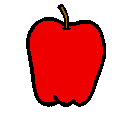 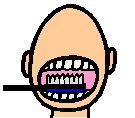 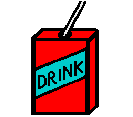 What can happen if we eat too many sugary foods?b)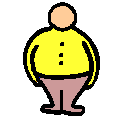 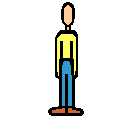 Choose the healthy snack?b)	c)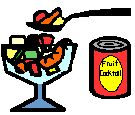 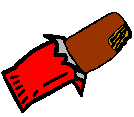 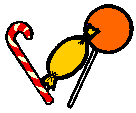 Choose the healthy drink?b)	c)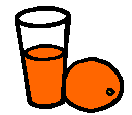 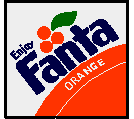 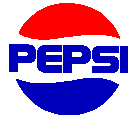 Which is healthiest for you?b)	c)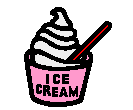 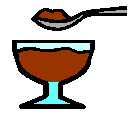 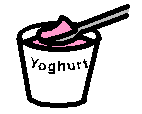 